SchulversuchspraktikumCarolin SchillingSommersemester 2016Klassenstufen 7&8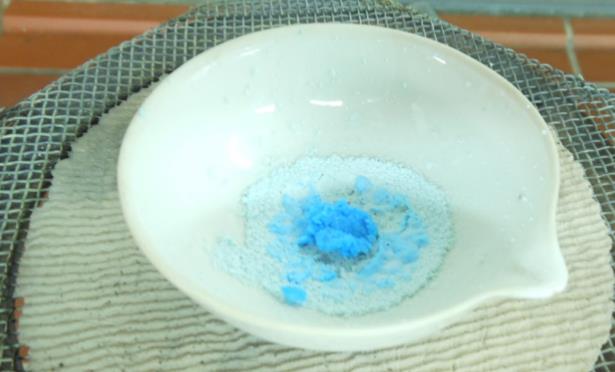 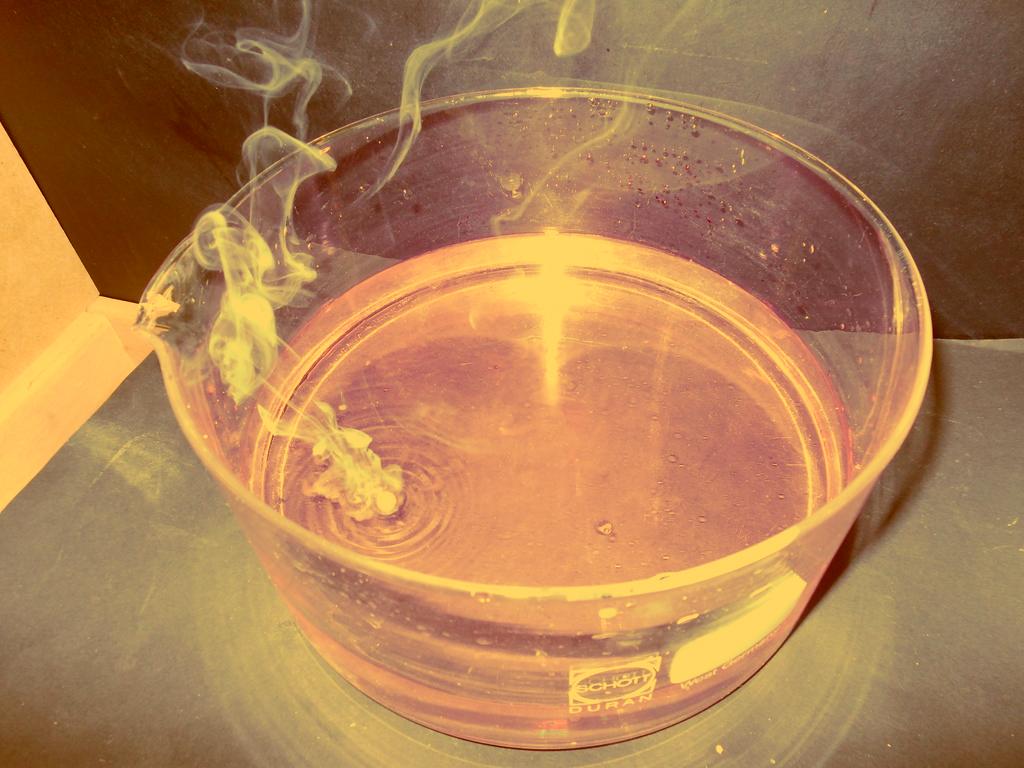 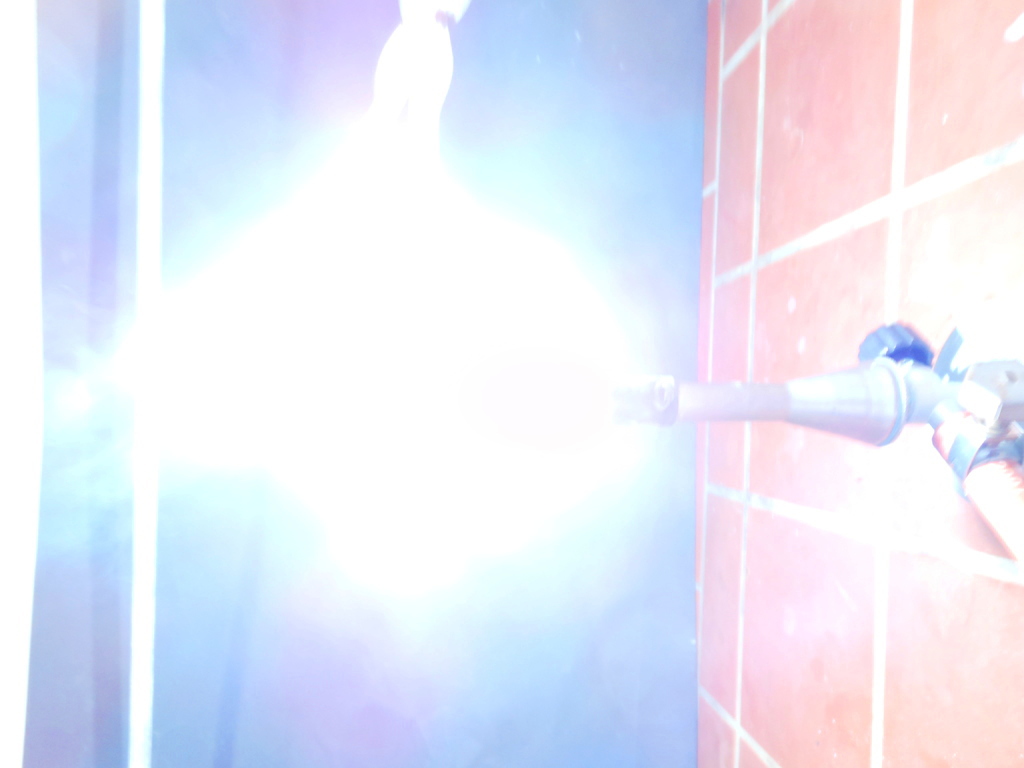 Beschreibung des Themas und zugehörige Lernziele Die Einführung des Begriffs „Chemische Reaktion“ im Anfangsunterricht der 7./8. Klasse ist von essentieller Bedeutung. Bei chemischen Reaktionen werden Ausgangsstoffe (Edukte) unter Abgabe oder Aufnahme von Energie in neue Stoffe (Produkte) umgewandelt. Zur Klassifizierung benötigen die Schülerinnen und Schüler eine Merkmalsliste, anhand derer sie chemische Reaktionen erkennen können. Stoffumwandlung, Energieumsatz und Umkehrbarkeit sind zentrale Kennzeichen einer chemischen Reaktion. Bei der Stoffumwandlung gilt das Gesetz der Massenerhaltung, d.h. die Masse von Produkten und Edukten bleibt gleich. Sehr viele chemische Reaktionen laufen zudem nicht nur in eine Richtung ab. Bei entsprechender Versuchsdurchführung können daher aus den Endstoffen wieder die Ausgangsstoffe entstehen. In jedem Stoff steckt auch eine bestimmte innere Energie. Die Energiedifferenz zwischen Produkten und Edukten wird als Reaktionsenergie bezeichnet. Chemische Reaktionen werden in Bezug darauf, ob sie innere Energie abgeben oder aufnehmen, als exergone oder endergone Reaktionen bezeichnet. Eine Reaktion ist dann exergon, wenn in deren Verlauf die freie Enthalpie G abnimmt, also wenn ΔG ein negatives Vorzeichen hat (Gegenteil: endergon). Erlaubt man dem System den Wärmeaustausch mit der Umgebung kann die Enthalpieänderung ΔH des Systems betrachtet werden: Hat ΔH einen negativen Betrag, so wird Energie an die Umgebung abgegeben, die Reaktion verläuft exotherm. Wird Energie dagegen von der Umgebung aufgenommen, wir die Reaktion als endotherm bezeichnet. Ein grundlegendes Ziel der Unterrichtseinheit ist das Bewusstsein der SuS dafür zu schulen, dass sie von chemischen Reaktionen im Alltag umgeben sind, wie beispielsweise beim Karamellisieren von Zucker oder beim Auflösen von Brausepulver in Wasser. Die stark exotherme Reaktion von Natrium mit Wasser im ersten Lehrerversuch zeigt eindrucksvoll den Energieumsatz, mit dem jede chemische Reaktion verbunden ist. Der zweite Lehrerversuch zeigt die Entstehung von dem aus dem Sportunterricht bekannten Magnesiapulver aus reinem Magnesiumband. Hierbei sind deutliche Unterschiede im Aussehen und in den Eigenschaften des Produktes und Eduktes erkennbar. Dass chemische Reaktionen grundsätzlich umkehrbar sind, wird im ersten Schülerversuch anhand von Kupfersulfat gezeigt. Der zweite Schülerversuch veranschaulicht am bekannten Kühlkissen, dass der Energieumsatz nicht zwangsläufig zu einer Energiefreisetzung führen muss.  Folgende konkrete Formulierung der Lernziele finden sich im Niedersächsischen Kernkurrikulum (Basiskonzept: Chemische Reaktion): Bereich Fachwissen: Chemische Reaktionen besitzen typische Kennzeichen (Stoffebene).Die Schülerinnen und Schüler... • beschreiben, dass nach einer chemischen Reaktion die Ausgangsstoffe nicht mehr vorliegen und gleichzeitig immer neue Stoffe entstehen. (V1)• beschreiben, dass chemische Reaktionen immer mit einem Energieumsatz verbunden sind. (V1, V2, V4)• beschreiben, dass chemische Reaktionen grundsätzlich umkehrbar sind. (V3) Bereich Bewertung: Chemie als bedeutsame Wissenschaft erkennen Die Schülerinnen und Schüler... • erkennen, dass chemische Reaktionen in der Alltagswelt stattfinden. • erkennen die Bedeutung chemischer Reaktionen für Natur und Technik. Quelle: Niedersächsisches Kultusministerium. Kerncurriculum für das Gymnasium - Schuljahrgänge 5–10.  http://db2.nibis.de/1db/cuvo/datei/kc_gym_nws_07_nib.pdf, 24.07.2016 (Zuletzt abgerufen am 24.07.2016 um 15:56 Uhr).Relevanz des Themas für SuS der Klassen 7&8 und 
didaktische Reduktion Unser Alltag steckt voller chemischer Reaktionen, sei es das Rosten einer Fahrradkette oder das Verbrennen von Grillkohle. Ein Kriterium für die Auswahl geeigneter Versuche für das Thema ist, dass die Stoffumwandlung deutlich sichtbar sein muss. Daher sollten Edukte und Produkte möglichst große Unterschiede hinsichtlich Farbe, Konsistenz und (Reaktions-)Eigenschaften – beispielsweise gegenüber Säuren und Basen oder Magnetisierbarkeit – aufweisen. Der Energieumsatz, der weiteres Kennzeichen einer chemischen Reaktion ist, kann sich in verschiedenen Formen wie Licht und Wärme zeigen. Auf Licht als mögliche Energieform kann auf phänomenologischer Ebene eingegangen werden, ohne auf Welleneigenschaften eingehen zu müssen. In diesen Klassenstufen wird neben der Stoffebene auch die Teilchenebene thematisiert. Dafür genügt es, dass den SuS das Kugelteilchenmodell bekannt ist. Das Kugelteilchenmodell ist das erste und einfachste Modell zum Aufbau von Materie. Es geht davon aus, dass Materie aus harten Kugeln aufgebaut ist, die sich bei verschiedenen Stoffen unterscheiden. Da in diesem Themenkomplex nur auf die qualitativen Merkmale chemischer Reaktionen eingegangen wird, werden die Gesetze zur Erhaltung der Masse, konstanter Proportionen und multiplen Proportionen erst einmal nicht betrachtet. Ziel ist es, dass die SuS einfache Wortgleichungen selbstständig aufstellen können.  Lehrerversuche V1 – Pink Panther im Klassenzimmer Materialien: 		Große Glaswanne, Messer, Brettchen, lange Pinzette, PapiertuchChemikalien:		Wasser, Natrium in Paraffinöl, Phenolphthaleinlösung in Ethanol Durchführung: 		Man füllt Wasser in eine große Glaswanne und gibt einige Tropfen Phenolphthaleinlösung hinzu. Diese Schale wird im Abzug platziert. Man nimmt nun ein Stück Natrium aus dem Glas und schneidet ein etwa erbsengroßes Stück ab. Das Petroleum muss absolut wasserfrei sein, damit es im Aufbewahrungsgefäß zu keiner Reaktion kommt. Mögliche Rindenanteile werden mit dem Messer entfernt und kommen auch zurück in die Flasche. Das Petroleumöl wird mithilfe eines Papiertuches abgetropft. Mit der Pinzette gibt man das entrindete Natriumstück auf die Papieroberfläche und schließt sofort den Abzug. Beobachtung:			Das Natriumstück flitzt zischend über das Wasser und wird kugelförmig immer kleiner. Es hinterlässt dabei violette Schlieren auf dem Wasser.  Teilweise kommt es kurz vor Ende der Reaktion zur Entzündung oder Explosion des Natriums.  	                                                  Abb. 1 -  Tanzendes Natriumstück auf dem Wasser, das pinke Schlieren hinterlässt.Deutung:			Natrium reagiert heftig mit Wasser unter Bildung eines Gases. Die Verfärbung des Indikators zeigt an, dass sich der pH-Wert der Lösung verändert hat, der pH-Wert liegt im basischen Bereich.  	                                         Natrium + Wasser -> Natriumhydroxid + Wasserstoff		Fachliche Auswertung: 		Die Energieumsetzung findet in Form von Bewegungsenergie statt, wodurch das Natriumstück über die Wasseroberfläche gleitet. Die kugelförmige Gestalt bildet sich aufgrund der Oberflächenspannung des flüssigen Metalls. Die Gefahr einer Explosion besteht immer dann, wenn das Natrium sich nicht bewegen kann oder der freiwerdende Wasserstoff eingeschlossen wird. Die Zündtemperatur des Wasserstoffs wird durch die Wärmefreisetzung der exothermen Reaktion leicht erreicht. Entsorgung:	Die rosa Lösung muss neutralisiert werden und kann danach in den Ausguss geschüttet werden. Literatur:	           Wich, Peter, http://www.experimentalchemie.de/versuch-041.htm, 26.07.2016 (Zuletzt abgerufen am 26.07.2016 um 13:56Uhr).V2 – Magnesiumband in Flammen Materialien: 		Tiegelzange, Gasbrenner, Feuerzeug, feuerfeste Unterlage Chemikalien:		Magnesiumband Durchführung: 		Das Magnesiumband wird mithilfe der Tiegelzange auf einer feuerfesten Unterlage in der Brennerflamme entzündet. Beobachtung:		Das Magnesiumband verbrennt mit gleißend heller Flamme und unter Entwicklung eines weißen Rauches. Man erhält einen weißen, pulverförmigen Stoff als Produkt.                              Abb. 2 -  Gleißend helle Flamme bei Verbrennung des Magnesiumbandes. Deutung: 	Magnesium reagiert mit Sauerstoff aus der Luft unter Energiefreisetzung in    Form von Funken und Licht zu Magnesiumoxid.                                         Magnesium + Sauerstoff  Magnesiumoxid 	Fachliche Auswertung: Es findet eine Redoxreaktion statt. Entsorgung:	          Magnesiumoxid ist nicht giftig und kann im Hausmüll entsorgt werden. Literatur:	           Seilnacht, T., http://www.seilnacht.com/versuche/mgband.html 26.07.2016 (Zuletzt abgerufen am 26.07.2016 um 14:36Uhr).SchülerversucheV3 – Gibt es einen Weg zurück? Umkehrbarkeit chemischer ReaktionenMaterialien: 		Verbrennungsschale, Tiegelzange, Dreifuß mit Drahtgestell, Gasbrenner, Spatel, Pasteurpipette mit Hütchen Chemikalien:		 wasserfreies Kupfersulfat, Wasser  Durchführung: 	     In die Verbrennungsschale wird eine Spatelspitze weißes Kupfersulfat gegeben und mit der Pipette vorsichtig Wasser hinzugetropft. Das Salz wird nun vorsichtig erhitzt, bis keine Veränderung mehr auftritt. Das Produkt wird einige Minuten abkühlen, dann erneut ein wenig Wasser hinzugetropft. Außen an der Verbrennungsschale wird mit der Hand die Temperatur gefühlt. Beobachtung: 	     Das Salz zeigt einen Farbumschlag von weiß zu blau bei Zugabe von Wasser. Es entfärbt sich beim Erhitzen. Bei Wasserzugabe wird es wieder blau, die Lösung wird außerdem heiß.                                               Abb. 3 -  Es entsteht weißes Kupfer(II)sulfat nach Erhitzen über dem Gasbrenner. Deutung: 	     Weißes Kupfer(II)sulfat ist wasserfrei und reagiert bei Wasserzugabe unter Wärmeabgabe zu Kupfer(II)sulfat-Pentahydrat.                                         Kupfer(II)sulfat + Wasser -> Kupfer(II)sulfat-Pentahydrat 		Fachliche Auswertung: Gitterenergie und Hydrationsenthalpie bestimmen die Lösungsenthalpie und damit, ob der Auflösungsvorgang insgesamt exotherm oder endotherm verläuft. Ist der Betrag der Gitterenergie größer als der der Hydrationsenthalpie, so verbraucht der Auflösungsvorgang Energie. Im Experiment kühlt sich die Lösung dann ab. Ist die Hydrationsenthalpie größer als die Gitterenergie, so ist der Löseprozess exotherm, die Lösung erwärmt sich.		Die Hinreaktion zu blauem Kupfer(II)sulfat-Pentahydrat ist exotherm, die Rückreaktion unter Entfernung des Kristallwassers verläuft endotherm. Das Kristallwasser wird stufenweise bei verschiedenen Temperaturen abgegeben. Entsorgung: 	     Die Entsorgung derblauen Kupfer(II)sulfat-Pentahydratlösung erfolgt im Schwermetallbehälter.  Literatur:	           Blume, Peter, http://www.chemieunterricht.de/dc2/komplexe/v01.html, 24.07.2016 (Zuletzt abgerufen am 24.07.2016 um 15:58 Uhr).V4 – Chemische Reaktion im Kühlkissen Materialien: 		kleines Becherglas, Kältethermometer, Glasstab, Stativ mit Klemme, PipetteChemikalien:		Wasser, Ammoniumnitrat, Bariumhydroxid-octahydrat  Durchführung: 		Das Kältethermometer wird in der Stativklemme eingespannt, sodass es sicher im Becherglas steht. Ammoniumthiocyanat wird mit einem nicht metallischen Spatel entnommen und in einer sauberen Reibschale zerrieben.   Man   füllt   5   g   davon   in   ein   Becherglas, gibt   15   g Bariumhydroxidoctahydrat hinzu.  Man verrührt die Mischung mit einem Glasstab, gibt etwas Wasser dazu und misst die Temperatur. Beobachtung:	     Die Lösung kühlt sich stark ab. Es ist ein Geruch nach Ammoniak wahrnehmbar. 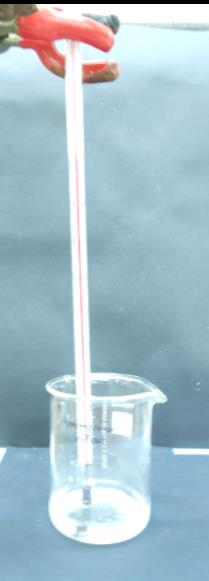           Abb. 4 – Selbstgebautes Kühlkissen  Deutung: 		Bei der Reaktion von Ammoniumthiocyanat mit Bariumhydroxid-octahydrat und Wasser wird der Umgebung Energie in Form von Wärme entzogen. Daher kühlt sich die Lösung stark ab. Bei chemischen Reaktionen muss also nicht unbedingt immer Energie freigesetzt werden.  	                                          Ammoniumthiocyanat + Bariumhydroxidoctahydrat + Wasser 
-> Bariumthiocyanat + Ammoniak 		Fachliche Auswertung: Triebkraft dieser Reaktion ist die große Entropiezunahme aufgrund der Entstehung des gasförmigen Ammoniaks und des freigesetzten Kristallwassers. Bei endothermen Reaktionen ist die freie Enthalpie ∆H > 0. Die Gibbs-Helmholtz-Gleichung zeigt die Zusammenhänge zwischen Gibbsenergie, freier Enthalpie, Entropie und Temperaturänderung: 		∆G=∆H-T∙∆S,Reaktionen laufen freiwillig ab, wenn ∆G<0. Diese Reaktionen werden als exergon bezeichnet. Da die Reaktion freiwillig abläuft, muss das Produkt aus Temperatur und Entropieänderung größer sein als die Enthalpieänderung. Die Entropie muss hierbei einen großen Einfluss auf den freiwilligen Ablauf der chemischen Reaktion haben.  Die Entropiezunahme kann dadurch erklärt werden, dass aus drei großen Teilchen 15 Teilchen entstehen. Das Bestreben eines Systems nach einer höheren Unordnung (Entropiezunahme) treibt diese Reaktion an.Entsorgung:	            Die Lösung wird in den Schwermetallbehälter gegeben. Literatur:	           Institut für anorganische Chemie der Universität Wien, Anleitung für chemische Schulversuche aus allgemeiner und anorganischer Chemie., https://fdchemie.univie.ac.at/fileadmin/user_upload/fd_zentrum_chemie/Arbeitsanleitungen_Schulversuche_AC/Woche4.pdf, 28.07.2016 (Zuletzt abgerufen am 28.07.2016 um 07:22 Uhr).Soforthilfe bei Verletzungen- Wie funktioniert ein Kältekissen?  Aufgabe – Merkmale einer chemischen Reaktion Nenne die drei qualitativen Merkmale chemischer Reaktionen, die wir im Unterricht behandelt haben. 1)___________________________________________________________________________________________________2)___________________________________________________________________________________________________
3) __________________________________________________________________________________________________Aufgabe – Wie funktioniert ein Kältekissen? 
Führe in Partnerarbeit den Versuch V2: Chemische Reaktion im Kühlkissen durch. Erläutere den Aspekt des Energieumsatzes an diesem Beispiel genauer. ________________________________________________________________________________________________________________________________________________________________________________________________________________________________________________________________________________________________________________________________________________________________________________________________________________Aufgabe- Endotherme Reaktionen  „Eine endotherme Reaktion ist eine chemische Reaktion, bei der Energie zugeführt werden muss.“Überlege, woher diese Energie stammen könnte. __________________________________________________________________________________________________________________________________________________________________________________________________________
_____________________________________________________________________________________________________Zusatz: Das Gegenteil von endothermen Reaktionen sind exotherme Reaktionen. Hast du einen Vorschlag für eine Definition für eine solche Reaktion? Definition „exotherme Reaktion“:__________________________________________________________________________________________________________________________________________________________________________________________________________Didaktischer Kommentar zum Schülerarbeitsblatt Das Arbeitsblatt enthält Wiederholung der Merkmale einer chemischen Reaktion und erarbeitet anhand des Versuches zur chemischen Reaktion im Kühlkissen die Definitionen für endotherme und exotherme Reaktionen. Erwartungshorizont (Kernkurriculum)Aufgabe – Merkmale einer chemischen Reaktion  Die Aufgabe entspricht dem Anforderungsbereich 1 mit einer Reproduktion der in der vorherigen Unterrichtsstunde erarbeiteten Begriffe zum Thema Merkmale einer chemischen Reaktion. Basiskonzept: Chemische Reaktion Bereich Fachwissen: Chemische Reaktionen besitzen typische Kennzeichen (Stoffebene).Die Schülerinnen und Schüler... • beschreiben, dass nach einer chemischen Reaktion die Ausgangsstoffe nicht mehr vorliegen und gleichzeitig immer neue Stoffe entstehen. • beschreiben, dass chemische Reaktionen immer mit einem Energieumsatz verbunden sind. • beschreiben, dass chemische Reaktionen grundsätzlich umkehrbar sind. Aufgabe –  Wie funktioniert ein Kühlkissen?Die Aufgabe entspricht dem Anforderungsbereich 2, da die SuS die Energieumwandlung mithilfe ihres eigenen Wissens für diese spezielle Reaktion erläutern sollen. Basiskonzept: Energie Bereich Fachwissen: Chemische Systeme unterscheiden sich im Energiegehalt
Die Schülerinnen und Schüler... • beschreiben, dass Systeme bei chemischen Reaktionen Energie mit der Umgebung, z. B. in Form von Wärme, austauschen können und dadurch ihren Energiegehalt verändern.Aufgabe – Endotherme Reaktion Basiskonzept: Energie Bereich Fachwissen: Chemische Systeme unterscheiden sich im Energiegehalt
Die Schülerinnen und Schüler... • beschreiben, dass Systeme bei chemischen Reaktionen Energie mit der Umgebung, z. B. in Form von Wärme, austauschen können und dadurch ihren Energiegehalt verändern.• unterscheiden exotherme und endotherme Reaktionen.Erwartungshorizont (Inhaltlich)Aufgabe – Merkmale einer chemischen Reaktion Nenne die drei qualitativen Merkmale chemischer Reaktionen, die wir im Unterricht behandelt haben. 1) Stoffumsatz2) Energieumsatz
3) ReversibilitätAufgabe – Wie funktioniert ein Kältekissen? Führe in Partnerarbeit den Versuch V2: Chemische Reaktion im Kühlkissen durch. Erläutere den Aspekt des Energieumsatzes an diesem Beispiel genauer. Jede chemische Reaktion ist mit einem Energieumsatz verbunden. In diesem Fall wird Energie aufgenommen, wodurch sich die Temperatur im Gefäß stark abkühlt. Bei chemischen Reaktionen wird also nicht immer Energie freigesetzt werden. Aufgabe – Endotherme Reaktionen  Eine endotherme Reaktion ist eine chemische Reaktion, bei der Energie zugeführt werden muss. Überlege, woher diese Energie stammen könnte.Die Energie stammt aus der Umgebung der Reaktion. Daher wird in diesem Falle der umgebenden Luft Wärme entzogen. Zusatz: Das Gegenteil von endothermen Reaktionen sind exotherme Reaktionen. Hast du einen Vorschlag für eine Definition für eine solche Reaktion? Definition „exotherme Reaktion“: Exotherme Reaktionen sind chemische Reaktionen, bei der Energie in verschiedenen Formen (Wärme, Licht) an die Umgebung abgegeben wird. Merkmale einer chemischen Reaktion (qualitativ) GefahrenstoffeGefahrenstoffeGefahrenstoffeGefahrenstoffeGefahrenstoffeGefahrenstoffeGefahrenstoffeGefahrenstoffeGefahrenstoffeWasser Wasser Wasser H: -H: -H: -P: -P: -P: -Natrium Natrium Natrium H: 216, 314H: 216, 314H: 216, 314P: 280​‐​301+330+331​‐​305+351+338-309​‐​310​‐​370+378‐​422P: 280​‐​301+330+331​‐​305+351+338-309​‐​310​‐​370+378‐​422P: 280​‐​301+330+331​‐​305+351+338-309​‐​310​‐​370+378‐​422PhenolphtaleinPhenolphtaleinPhenolphtaleinH: 341, 350, 361f  H: 341, 350, 361f  H: 341, 350, 361f  P: 260, 264, 280.1-3,5,7, 308+313, 405    P: 260, 264, 280.1-3,5,7, 308+313, 405    P: 260, 264, 280.1-3,5,7, 308+313, 405    Natronlauge Natronlauge Natronlauge H: 315, 319, 290  H: 315, 319, 290  H: 315, 319, 290  P: 280, 301+330+331, 305+351+338, 308+310    P: 280, 301+330+331, 305+351+338, 308+310    P: 280, 301+330+331, 305+351+338, 308+310    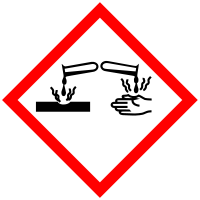 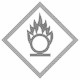 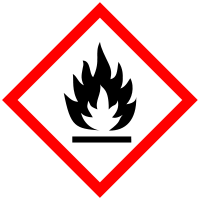 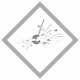 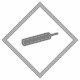 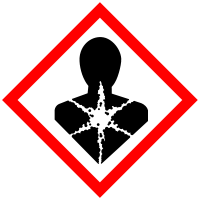 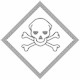 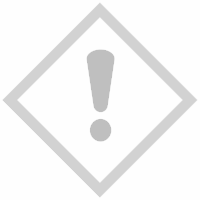 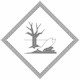 GefahrenstoffeGefahrenstoffeGefahrenstoffeGefahrenstoffeGefahrenstoffeGefahrenstoffeGefahrenstoffeGefahrenstoffeGefahrenstoffeMagnesium Magnesium Magnesium H: 228​‐​251​‐​261H: 228​‐​251​‐​261H: 228​‐​251​‐​261P: 210​‐​231+232​‐​241​‐​280​‐​420​‐​501P: 210​‐​231+232​‐​241​‐​280​‐​420​‐​501P: 210​‐​231+232​‐​241​‐​280​‐​420​‐​501Magnesiumoxid Magnesiumoxid Magnesiumoxid H: - H: - H: - P: - P: - P: - 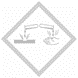 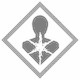 GefahrenstoffeGefahrenstoffeGefahrenstoffeGefahrenstoffeGefahrenstoffeGefahrenstoffeGefahrenstoffeGefahrenstoffeGefahrenstoffeKupfer(II)sulfat (wasserfrei) Kupfer(II)sulfat (wasserfrei) Kupfer(II)sulfat (wasserfrei) H: 302, 315, 319, 410  H: 302, 315, 319, 410  H: 302, 315, 319, 410  P: 264.1, 273, 280.1-3, 301+312, 302+352, 305+351+338  P: 264.1, 273, 280.1-3, 301+312, 302+352, 305+351+338  P: 264.1, 273, 280.1-3, 301+312, 302+352, 305+351+338  Wasser Wasser Wasser H: -H: -H: -P: -P: -P: -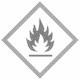 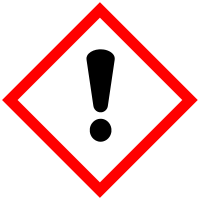 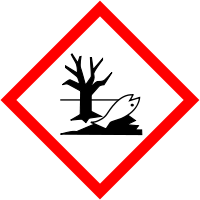 GefahrenstoffeGefahrenstoffeGefahrenstoffeGefahrenstoffeGefahrenstoffeGefahrenstoffeGefahrenstoffeGefahrenstoffeGefahrenstoffeAmmoniumnitratAmmoniumnitratAmmoniumnitratH: 272H: 272H: 272P: 210, 221, 280.3   P: 210, 221, 280.3   P: 210, 221, 280.3   Bariumhydroxid-octahydrat  Bariumhydroxid-octahydrat  Bariumhydroxid-octahydrat  H: 302, 314, 332H: 302, 314, 332H: 302, 314, 332P: 260, 280.1-3, 301+312, 305+351+338  P: 260, 280.1-3, 301+312, 305+351+338  P: 260, 280.1-3, 301+312, 305+351+338  BariumthiocyanatBariumthiocyanatBariumthiocyanatH: 302+312+332​‐​412H: 302+312+332​‐​412H: 302+312+332​‐​412P: 261​‐​273​‐​280​‐​304+340​‐​363​‐​501P: 261​‐​273​‐​280​‐​304+340​‐​363​‐​501P: 261​‐​273​‐​280​‐​304+340​‐​363​‐​501Ammoniak Ammoniak Ammoniak H: 3221- 280- 331-314 - 400H: 3221- 280- 331-314 - 400H: 3221- 280- 331-314 - 400P: 210- 260-280-273- 304+340-303+361+253-305+351+338-315-377-381P: 210- 260-280-273- 304+340-303+361+253-305+351+338-315-377-381P: 210- 260-280-273- 304+340-303+361+253-305+351+338-315-377-381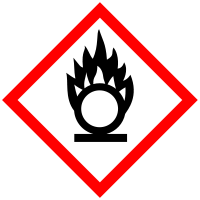 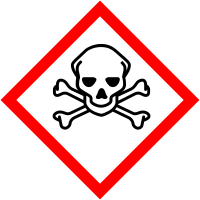 